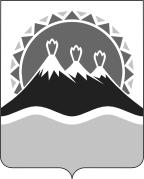 АГЕНТСТВО ЛЕСНОГО ХОЗЯЙСТВА И ОХРАНЫ ЖИВОТНОГО МИРА КАМЧАТСКОГО КРАЯПРИКАЗ № г. Петропавловск-Камчатский			    «___» __________ 2017 годаВ соответствии со статьей 47.2 Бюджетного кодекса Российской Федерации, постановлением Правительства Российской Федерации               от 06 мая 2016 года № 393 «Об общих требованиях к порядку принятия решений о признании безнадежной к взысканию задолженности по платежам в бюджеты бюджетной системы Российской Федерации»ПРИКАЗЫВАЮ:1. Утвердить прилагаемый Порядок принятия решений о признании безнадежной к взысканию задолженности по платежам за использование лесов в бюджет Камчатского края.2. Контроль за исполнением настоящего приказа возложить на заместителя руководителя Агентства – начальника отдела охраны лесов и государственного лесного и пожарного надзора Епишкова А.М.3. Приказ вступает в силу со дня официального опубликования.ВрИО руководителя Агентства                                                      Е.П. ШироковЛист согласования к приказуИсполнитель: Домышева Елена Владимировна, т. 25-83-98Приложение к приказу Агентства лесного хозяйстваи охраны животного мираКамчатского краяот ____________2017 г. № _____Порядокпринятия решений о признании безнадежной к взысканию задолженности по платежам за использование лесов в бюджет Камчатского края1. Настоящий Порядок устанавливает условия и правила признания Агентством лесного хозяйства и охраны животного мира Камчатского края (далее – Агентство) безнадежной к взысканию задолженности по платежам за использование лесов в бюджет Камчатского края (далее – бюджет края), числящейся за юридическими и физическими лицами, в том числе зарегистрированными в качестве индивидуальных предпринимателей  индивидуальными предпринимателями, уплата и (или) взыскание которой оказались невозможными (далее – Порядок).2. Порядок применяется в отношении задолженности по платежам за использование лесов в бюджет края, а также задолженности в области лесных отношений по неустойкам (пеням, штрафам), подлежащим зачислению в бюджет края (далее – задолженность по платежам за использование лесов в бюджет края), в случаях:а) смерти физического лица – плательщика платежей в бюджет края или объявления его умершим в порядке, установленном гражданским процессуальным законодательством Российской Федерации;б) признания банкротом индивидуального предпринимателя – плательщика платежей в бюджет края в соответствии с Федеральным законом от 26 октября 2002 года № 127-ФЗ «О несостоятельности (банкротстве)» в части задолженности по платежам в бюджет края, не погашенным по причине недостаточности имущества должника;в) ликвидации организации – плательщика платежей в бюджет края в части задолженности по платежам в бюджет края, не погашенным по причине недостаточности имущества организации и (или) невозможности их погашения учредителями (участниками) указанной организации в пределах и порядке, которые установлены законодательством Российской Федерации;г) принятия судом акта, в соответствии с которым администратор доходов бюджета утрачивает возможность взыскания задолженности по платежам в бюджет края в связи с истечением установленного срока ее взыскания (срока исковой давности), в том числе вынесения судом определения об отказе в восстановлении пропущенного срока подачи заявления в суд о взыскании задолженности по платежам в бюджет края;д) вынесения судебным приставом-исполнителем постановления об окончании исполнительного производства и о возвращении взыскателю исполнительного документа по основаниям, предусмотренным пунктами 3 и 4 части 1 статьи 46 Федерального закона от 2 октября 2007 года № 229-ФЗ «Об исполнительном производстве», если с даты образования задолженности по платежам в бюджет края прошло более пяти лет, в следующих случаях:размер задолженности не превышает размера требований к должнику, установленного законодательством Российской Федерации о несостоятельности (банкротстве) для возбуждения производства по делу о банкротстве;судом возвращено заявление о признании плательщика платежей в бюджет края банкротом или прекращено производство по делу о банкротстве в связи с отсутствием средств, достаточных для возмещения судебных расходов на проведение процедур, применяемых в деле о банкротстве.3. Для каждого случая, указанного в пункте 2 настоящего Порядка, формируется перечень документов, подтверждающих наличие оснований для принятия решений о признании безнадежной к взысканию задолженности по платежам за использование лесов в бюджет края.При формировании такого перечня обязательному включению в него подлежат:а) выписка из отчетности Агентства об учитываемых суммах задолженности по платежам за использование лесов, подлежащим зачислению в бюджет края, согласно приложению 1 к настоящему Порядку;б) справка о принятых мерах по обеспечению взыскания задолженности по платежам за использование лесов в бюджет края;в) документы, подтверждающие случаи признания безнадежной к взысканию задолженности по платежам за использование лесов в бюджет края, согласно приложению 2 к настоящему Порядку.4. Решение о признании безнадежной к взысканию задолженности по платежам за использование лесов в бюджет края (далее – решение) принимается при наличии оснований и документов, указанных в пунктах 2 и 3 Порядка, комиссией по принятию решений по признанию безнадежной к взысканию задолженности по платежам за использование лесов в бюджет края (далее – Комиссия). Состав Комиссии утверждается руководителем Агентства. Комиссия состоит из председателя Комиссии, заместителя председателя Комиссии, секретаря Комиссии и членов Комиссии. Работой Комиссии руководит председатель, а во время его отсутствия (отпуск, командировка, болезнь) – заместитель председателя Комиссии.Заседание Комиссии считается правомочным, если на нем присутствует не менее половины ее членов. Члены комиссии принимают личное участие в работе комиссии.К работе Комиссии, в том числе к участию в заседаниях Комиссии, могут привлекаться представители структурных подразделений Агентства для пояснений по представленным на рассмотрение Комиссии документам.Подготовку и передачу председателю Комиссии, в период его отсутствия заместителю председателя Комиссии, материалов для рассмотрения на заседаниях Комиссии осуществляет секретарь Комиссии.Заседания Комиссии проводятся в срок не позднее 5 рабочих дней со дня поступления председателю Комиссии, в период его отсутствия заместителю Комиссии, пакета документов для рассмотрения вопроса о признании безнадежной к взысканию задолженности.Секретарь комиссии оповещает членов Комиссии и лиц, приглашенных на заседание Комиссии, о сроке проведения заседания Комиссии. Решения Комиссии принимаются простым большинством голосов от присутствующего на заседании Комиссии состава Комиссии. При равенстве голосов по рассматриваемому вопросу голос председателя Комиссии, в период его отсутствия заместителя председателя Комиссии, являются решающим.5. По результатам рассмотрения вопроса о признании задолженности по платежам за использование лесов в бюджет края безнадежной к взысканию Комиссия принимает одно из следующих решений:а) признать задолженность по платежам за использование лесов в бюджет края безнадежной к взысканию;б) отказать в признании задолженности по платежам за использование лесов в бюджет края безнадежной к взысканию. Итоги заседания Комиссии оформляются протоколом, который в день проведения заседания Комиссии подписывается председательствующим на заседании Комиссии, секретарем Комиссии и членами Комиссии, присутствующими на заседании Комиссии.6. Решение об отказе в признании задолженности по платежам за использование лесов в бюджет края безнадежной к взысканию принимается в случае, если на рассмотрение Комиссии не представлены либо представлены не в полном объеме документы, установленные пунктом 3 настоящего Порядка, и (или) из представленных документов не следует наличие оснований, установленных пунктом 2 настоящего Порядка.7. Решение о признании безнадежной к взысканию задолженности оформляется актом по форме согласно приложению 3 к настоящему Порядку, который утверждается руководителем Агентства.Приложение 1к Порядку принятия решенийо признании безнадежной к взысканию задолженности по платежам за использование лесов в бюджет Камчатского краяВ Ы П И С К А из отчетности Агентства лесного хозяйства и охраны животного мира Камчатского края об учитываемых суммах задолженности по платежам за использование лесов, подлежащим зачислению в бюджет Камчатского края__________________________________________________________________(организационно-правовая форма, полное наименование организации__________________________________________________________________(ФИО, дата рождения физического лица), ИНН/ОГРН/КПП)по состоянию на «____» ___________ ____ годаЗаместитель руководителя Агентствалесного хозяйства и охраны животногомира Камчатского края, курирующийотдел ответственный за администрированиесоответствующий вид платежей 		____________	________________          (подпись)                     (фамилия, инициалы)Начальник отдела экономики и бухгалтерского учета____________	________________          (подпись)                     (фамилия, инициалы)Начальник отдела защиты, воспроизводства и использования лесов____________	________________          (подпись)                     (фамилия, инициалы)Приложение 2к Порядку принятия решенийо признании безнадежной к взысканию задолженности по платежам за использование лесов в бюджет Камчатского краяДокументы,подтверждающие случаи признания безнадежной к взысканию задолженности по платежам за использование лесов в бюджет Камчатского края1. Документы, подтверждающие случаи признания безнадежной к взысканию задолженности по платежам за использование лесов в бюджет Камчатского края, а также задолженности в области лесных отношений по неустойкам (пеням, штрафам), подлежащим зачислению в бюджет Камчатского края (далее – документы), при наличии основания, указанного в подпункте «а» пункта 2 Порядка принятия решений о признании безнадежной к взысканию задолженности по платежам за использование лесов в бюджет Камчатского края (далее – Порядок):а) копия свидетельства о смерти физического лица – плательщика  платежей за использование лесов в бюджет Камчатского края или документ, подтверждающий факт объявления его умершим;б) копия свидетельства о праве на наследство;в) копии документов, удостоверяющих личность физических лиц, принимающих наследство;г) справка о стоимости принятого наследственного имущества (или его части);д) документ, подтверждающий уплату наследником умершего физического лица задолженности, приходящейся на принятую часть наследства, или официальные документы о невозможности взыскания указанной задолженности с наследника.2. Документы при наличии основания, указанного в подпункте «б» пункта 2 Порядка – выписка из Единого государственного реестра индивидуальных предпринимателей о прекращении деятельности вследствие признания банкротом индивидуального предпринимателя (плательщика  платежей за использование лесов в бюджет Камчатского края).3. Документы при наличии основания, указанного в подпункте «в» пункта 2 Порядка – выписка из Единого государственного реестра юридических лиц о прекращении деятельности в связи с ликвидацией организации (плательщика платежей за использование лесов в бюджет Камчатского края).4. Документы при наличии основания, указанного в подпункте «г» пункта 2 Порядка – копии вступившего в законную силу судебного акта, в соответствии с которым утрачивается возможность взыскания задолженности в связи с истечением установленного срока ее взыскания (срока исковой давности), в том числе копии определения суда об отказе в восстановлении пропущенного срока подачи заявления в суд о взыскании задолженности.5. Документы при наличии основания, указанного в подпункте «д» пункта 2 Порядка:а) копия постановления судебного пристава-исполнителя об окончании исполнительного производства при возврате взыскателю исполнительного документа по основаниям, предусмотренным пунктами 3 и 4 части 1 статьи 46 Федерального закона от 2 октября 2007 года № 229-ФЗ «Об исполнительном производстве»;б) копия определения суда о возвращении заявления о признании должника банкротом или о прекращении производства по делу о банкротстве в связи с отсутствием средств, достаточных для возмещения судебных расходов на проведение процедур, применяемых в деле о банкротстве.Приложение 3к Порядку принятия решенийо признании безнадежной к взысканию задолженности по платежам за использование лесов в бюджет Камчатского краяУТВЕРЖДАЮРуководитель Агентства лесногохозяйства и охраны животного мираКамчатского края_____________    ________________          (подпись)                    (фамилия, инициалы)«___» __________ 20___ г.АКТо признании безнадежной к взысканию задолженности по платежам за использование лесов, подлежащих зачислению в бюджет Камчатского краяНа основании пункта 1 статьи 47.2 Бюджетного кодекса Российской Федерации задолженность по платежам за использование лесов бюджет Камчатского края, а также задолженности в области лесных отношений по неустойкам (пеням, штрафам), подлежащим зачислению в бюджет Камчатского края числящуюся за _____________________________________       (организационно-правовая форма,__________________________________________________________________полное наименование организации (ФИО физического лица), ИНН/ОГРН/КПП)согласно Выписке из отчетности Агентства лесного хозяйства и охраны животного мира Камчатского края об учитываемых суммах задолженности по платежам за использование лесов, подлежащим зачислению в бюджет Камчатского края, по состоянию на «___» ________ 20___года на сумму ___________ руб. ____ коп., в том числе:— по коду бюджетной классификации доходов бюджета Камчатского края_______________________________________________________________(код бюджетной классификации доходов бюджета Камчатского края, наименованиекода бюджетной классификации доходов бюджета Камчатского края)на сумму ___________ руб. ____ коп.;— по пеням и штрафам _________________________________________   (пени и штрафы по соответствующему платежу (коду бюджетнойклассификации доходов бюджета Камчатского края))на сумму ___________ руб. ____ коп.,перед Агентством лесного хозяйства и охраны животного мира Камчатского края, на основании __________________________________________________         (конкретные документы-основания с указанием наименования, даты, номера)признать безнадежной к взысканию.Председатель Комиссии	____________	________________          (подпись)                     (фамилия, инициалы)Заместитель председателя Комиссии____________	________________          (подпись)                     (фамилия, инициалы)Члены Комиссии:____________	________________          (подпись)                     (фамилия, инициалы)____________	________________          (подпись)                     (фамилия, инициалы)____________	________________          (подпись)                     (фамилия, инициалы)Секретарь Комиссии____________	________________          (подпись)                     (фамилия, инициалы)«___» ____________ 20___ г.Об утверждении Порядка принятия решений о признании безнадежной к взысканию задолженности по платежам за использование лесов в бюджет Камчатского краяДолжность согласующего лицаЗамечания к документуПодпись согласующего лицаФамилия согласующего лицаДата согласованияЗаместитель руководителя Агентства – начальник отдела охраны лесов и государственного лесного и пожарного надзораА.М. ЕпишковСоветник отдела охраны лесов и государственного лесного и пожарного надзораВ.Е. ЛитвиненкоНачальник отдела экономикии бухгалтерского учетаЕ.В. ДомышеваНачальник отдела защиты, воспроизводства и использования лесовН.И. Духанина№ п/пКод бюджетной классификации доходов бюджета Камчатского краяНаименование кода бюджетной классификации доходов бюджета Камчатского краяДата начала и дата окончания образования задолженности бюджета Камчатского края (период образования задолженности)Реквизиты документа-основанияРеквизиты документа-основанияРеквизиты документа-основанияСумма долга (руб.)№ п/пКод бюджетной классификации доходов бюджета Камчатского краяНаименование кода бюджетной классификации доходов бюджета Камчатского краяДата начала и дата окончания образования задолженности бюджета Камчатского края (период образования задолженности)Наиме-нованиеДата№Итого:Итого:Итого:Итого:Итого:Итого: